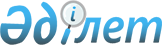 О выплате ежемесячного денежного содержания ведущим спортсменам Карагандинской области
					
			Утративший силу
			
			
		
					Постановление акимата Карагандинской области от 6 июня 2016 года № 39/01. Зарегистрировано Департаментом юстиции Карагандинской области 27 июня 2016 года № 3874. Утратило силу постановлением акимата Карагандинской области от 26 декабря 2017 года № 84/03
      Сноска. Утратило силу постановлением акимата Карагандинской области от 26.12.2017 № 84/03 (вводится в действие по истечении десяти календарных дней после дня первого официального опубликования).
      В соответствии с Законами Республики Казахстан от 23 января 2001 года "О местном государственном управлении и самоуправлении в Республике Казахстан", от 3 июля 2014 года "О физической культуре и спорте" акимат Карагандинской области ПОСТАНОВЛЯЕТ:
      1. Выплачивать ежемесячное денежное содержание согласно приложению к настоящему постановлению (далее - Содержание):
      спортсменам Карагандинской области - олимпийским чемпионам и призерам, чемпионам мира, имеющим звания "Заслуженный мастер спорта СССР", "Заслуженный мастер спорта Республики Казахстан", "мастер спорта СССР международного класса", "мастер спорта международного класса Республики Казахстан", входившим или входящим в состав сборных команд Республики Казахстан по видам спорта (национальных сборных команд по видам спорта), их тренерам, имеющим звания "Заслуженный тренер Республики Казахстан" или "Заслуженный тренер СССР";
      спортсменам Карагандинской области, входящим в состав сборных команд Республики Казахстан по видам спорта (национальных сборных команд по видам спорта), их тренерам, а также спортсменам, выступающим в составах сборных команд Республики Казахстан (национальных сборных команд) по игровым видам спорта их тренерам и руководителям клубных команд.
      2. Государственному учреждению "Управление физической культуры и спорта Карагандинской области" принять меры, вытекающие из настоящего постановления.
      3. Контроль за исполнением настоящего постановления возложить на курирующего заместителя акима Карагандинской области.
      4. Настоящее постановление вводится в действие по истечении десяти календарных дней после дня первого официального опубликования. Размер выплаты ежемесячного денежного содержания спортсменам и тренерам Карагандинской области
					© 2012. РГП на ПХВ «Институт законодательства и правовой информации Республики Казахстан» Министерства юстиции Республики Казахстан
				
      Аким Карагандинской области

Н. Абдибеков
Приложение
к постановлению акимата
Карагандинской области
от 06 июня 2016 года
№ 39/01
Категория получателей
Сумма выплаты ежемесячного денежного содержания
Олимпийский Чемпион, имеющий звание "Заслуженный мастер спорта СССР", "Заслуженный мастер спорта Республики Казахстан", "мастер спорта СССР международного класса", "мастер спорта международного класса Республики Казахстан", входившим или входящим в состав сборных команд Республики Казахстан по видам спорта (национальных сборных команд по видам спорта)
120 000 тенге
Призер Олимпийских игр (2 место), имеющий звание "Заслуженный мастер спорта СССР", "Заслуженный мастер спорта Республики Казахстан", "мастер спорта СССР международного класса", "мастер спорта международного класса Республики Казахстан", входившим или входящим в состав сборных команд Республики Казахстан по видам спорта (национальных сборных команд по видам спорта)
110 000 тенге
Призер Олимпийских игр (3 место), имеющий звание "Заслуженный мастер спорта СССР", "Заслуженный мастер спорта Республики Казахстан", "мастер спорта СССР международного класса", "мастер спорта международного класса Республики Казахстан", входившим или входящим в состав сборных команд Республики Казахстан по видам спорта (национальных сборных команд по видам спорта)
100 000 тенге
Чемпион Мира, имеющий звание "Заслуженный мастер спорта СССР", "Заслуженный мастер спорта Республики Казахстан", "мастер спорта СССР международного класса", "мастер спорта международного класса Республики Казахстан", входившим или входящим в состав сборных команд Республики Казахстан по видам спорта (национальных сборных команд по видам спорта)
100 000 тенге
Тренер Олимпийского чемпиона, призера, чемпиона Мира, имеющего звания "Заслуженный тренер Республики Казахстан" или "Заслуженный тренер СССР"
20 000 тенге
Спортсмен, входящий в состав сборной команды Республики Казахстан по видам спорта (национальной сборной команды по видам спорта)
70 000 тенге
Тренер, спортсмена, входящего в состав сборной команды Республики Казахстан по видам спорта (национальной сборной команды по видам спорта)
10 000 тенге
Спортсмен, выступающий в составе сборной команды Республики Казахстан (национальной сборной команде) по игровым видам спорта
30 000 тенге
Тренер, спортсменов, выступающих в составе сборной команды Республики Казахстан (национальной сборной команде) по игровым видам спорта
10 000 тенге
Руководитель клубных команд, спортсменов, выступающих в составе сборной команды Республики Казахстан (национальной сборной команде) по игровым видам спорта
10 000 тенге